جامعة المشرق  كلية الهندسةهيكل مشاريع التخرجتنسيق البحث كالاتي: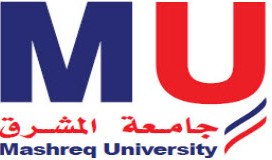 Mashreq UniversityFaculty of EngineeringDepartment of …………………Title “First letters Capital” Final year project submitted as partial fulfillment of the requirements for the degree of the BSc (Honor) in ……………………………………Prepared by:All names should be CAPITALAll names should be CAPITALAll names should be CAPITALAll names should be CAPITALSupervisor:       Prof. ----------------------Assoc.Prof. --------------Dr. ------------------------Mr. ------------------------Nov / 2019الاهداءالشكر Acknowledgementملخص البحث باللغه العربيه  Abstract ملخص البحث باللغه الانجليزيه Abstract Englishفهرس الاشكال List Of Figuresفهرس الجداول  List Of Tablesالاختصارات Abbreviationsالفهرس List Of Contentsالاهداءالشكر Acknowledgementملخص البحث باللغه العربيه  Abstract ملخص البحث باللغه الانجليزيه Abstract Englishفهرس الاشكال List Of Figuresفهرس الجداول  List Of Tablesالاختصارات Abbreviationsالفهرس List Of Contentsالباب الاولمقدمة المشروعProject Introductionالمقدمه (Project Introduction)نظره عامه عن المشروع (Project Overview)اهداف المشروع (Project Objectives)المشكله  (Problem Statement)خطة البحث (Thesis Outlines)الباب الاولمقدمة المشروعProject Introductionالمقدمه (Project Introduction)نظره عامه عن المشروع (Project Overview)اهداف المشروع (Project Objectives)المشكله  (Problem Statement)خطة البحث (Thesis Outlines)الباب الثانيالدراسات السابقه
استعراض الموادالمنشورة الخاصة بالبحث
(Literature Review)الباب الثانيالدراسات السابقه
استعراض الموادالمنشورة الخاصة بالبحث
(Literature Review)Simulation Hardware الباب الثالثSystem model3.1  General Block Diagram3.2 System Model Diagramالباب الثالثالمواد المستخدمه وطريقة العملMaterials And Methods3.1  المخطط الصندوقي (Block Diagram)3.2 تصميم الدائره وشرحها (Circuit Diagram)3.3 المواد المستخدمه (Materials)الباب الرابعDesign And Simulation4.1 طريقة البرمجه او برنامج المحاكاة  (Simulation)4.2  المخطط الانسيابي ((Flow Chart  الباب الرابعDesign And Simulation4.1 طريقة البرمجه او برنامج المحاكاة  (Simulation)4.2  المخطط الانسيابي ((Flow Chart  الباب الخامستحليل ومناقشة النتائج( Results and Discussion)5.1 تحليل ومناقشة النتائج (Results discussion and analysis)5.2 تقدير التكاليف (Cost Estimate) ملحوظه: تقدير التكاليف فقط للمشاريع العمليه (Hardware)الباب الخامستحليل ومناقشة النتائج( Results and Discussion)5.1 تحليل ومناقشة النتائج (Results discussion and analysis)5.2 تقدير التكاليف (Cost Estimate) ملحوظه: تقدير التكاليف فقط للمشاريع العمليه (Hardware)الباب السادسالخلاصه والتوصيات Conclusion And Recommendation6.1 الخلاصه (Conclusion)6.2 التوصيات (Recommendation)الباب السادسالخلاصه والتوصيات Conclusion And Recommendation6.1 الخلاصه (Conclusion)6.2 التوصيات (Recommendation)المراجع (References)الملحقات (Appendix)المراجع (References)الملحقات (Appendix)كتابة البحث باللغه الانجليزيهكتابة البحث باللغه العربيهChapters labeling at the top of page “center” then the chapter name followed   by the 1st paragraph immediately.Font “Times New Roman”, heading “14” Bold, sub-heading “12” Bold and spacing among lines “1.5 cm”.Margins all A4 edges 2.5 cm from 2nd page until the list of abbreviations.Margins 2.5 cm left of A4 (1.5 cm top, bottom and right) of A4.Numbering of headings should be according to chapter’s number.All figures the titles bellowAll tables the titles above.Pages numbering middle bellow.The cover color is brown “thick”, with gold writing colorEquations numbering by chaptersParagraphing:The first paragraph after any heading without 0.5 cm left.The 2nd, 3rd…etc paragraph after any heading start by 0.5 cm left.If the paragraph start at 1st page it should be without 0.5 cm left.References (IEEE standard), example attached.صفحة بداية الباب:نوع الخط: Times New Romanحجم الخط 16اسود عريض + توسيطالفقرات داخل الباب:نوع الخط: Times New Romanحجم الخط 13اسود عريض محتويات الفقرات:نوع الخط: Times New Romanحجم الخط 13Paragraph  line spacing singleالهوامش:Margins all A4 edges 2.5 cm from 2nd page until the list of abbreviations.Margins 2.5 cm left of A4 (1.5 cm top, bottom and right) of A4.الاشكال والجداول:All figures the titles bellow.All tables the titles above.